2021年度宜春直属机关工作委员会部门绩效自评总报告部门（单位）概况（一）单位基本情况本部门共用预算单位1个，2021年年末编制人数18人，其中行政编13人，事业编制5人；年末实有人数25人，其中在职人员17人，退休人员8人。（二）部门职能概述1.规划市直机关党的建设，分类指导市直各部门（单位）以及中央、省驻宜单位党的建设工作。2.指导市直机关各级党组织抓好党的思想、组织、作风建设和党员的教育管理以及干部的理论培训。3.指导市直机关各级党组织实施对党员特别是党员领导干部的监督，及时向市委反映各部门（单位）领导班子和领导干部的情况。4.负责综合指导市直机关精神文明建设工作，承担市直机关思想、道德、文化建设的工作。领导和加强企业党建工作。5.指导市直机关党组织配合行政领导做好思想政治工作以及社会稳定工作。6.负责市直各部门（单位）机关党委（党总支、党支部）书记、副书记的任免、考核、培训工作。7.领导市直各部门（单位）机关党的纪律检查工作，审理、批准党员干部及党组织违反党纪的处理决定。8.领导市直机关工会、妇联、青年团等群众组织的工作。9.指导市直部门（单位）党委党员发展工作，审批、考察直属党总支、支部的接受党员工作。10.对县市区机关工委进行业务指导。 11.承办市委、市政府交办的其他事项。部门预算及绩效情况（一）2021年部门整体支出管理及使用情况2021年部门整体总收入464.28万元，其中行政运行259.40万元，占总收入的55.87%；机关事业单位养老保险缴费支出21.73万元，占总收入的4.68%；其他社会保障和就业支出18.66万元，占总收入的4.02%；住房公积金15.52万元，占总收入的3.34%；行政单位离退休15.63万元，占总收入的3.37%；纪检监察事务6.1万元，占总收入的1.31%；项目经费一般行政管理事务125.74万元，占总收入27.08%；扶贫事务1.5万元，占总收入的0.32%。详见下表：2021年决算总支出497.65万元，其中工资福利支出（人员经费）344.72万元，占总支出的69.27%；日常公用经费支出28.21万元，占总支出的5.67%；项目支出124.72万元，占总支出的25.06%。（包括一般行政管理事务137.99万元，纪检监察6.10万元，扶贫支出1.5万元等）详见下表：（二）部门总体绩效目标实现情况一、2021年工作总结2021年，市直机关工委在宜春市委的坚强领导下，按照年初工作部署，突出政治建设，强化目标导向、问题导向，统筹推进市直机关党建各项工作。围绕践行“两个维护”，政治机关意识不断强化。把加强政治建设作为机关党建首要任务，坚持把习近平新时代中国特色社会主义思想作为“三会一课”、主题党日的第一议题和教育培训第一课。认真组织机关党员干部学习宣传贯彻党的十九届六中全会精神和省、市党代会精神。以党史学习教育、庆祝建党100周年为契机，开展党史知识竞赛、微党课比赛等系列活动，强化了党员干部政治素质训练。针对80后、90后党员干部这一群体成长特点，突出政治纪律和政治规矩教育。注重发挥意识形态主阵地作用，建好用好宜春机关党建网站和微信公众号，开设“党史学习教育”“党史微党课”“青年学四史”专栏，一年来共发文240余篇。注重抓基层打基础，推动基层党组织全面进步。持续巩固提升“三化”建设成效，专门制定下发了破解“两张皮”问题文件，打造融合发展新亮点。注重典型引领，85个基层党组织、198名党员和党务工作者获市级以上表彰，向649名老党员颁发了“光荣在党50年”纪念章，大力宣传党员“微故事”“新时代赣鄱先锋”及典型经验、优秀案例，用身边典型激发党员队伍动力活力。严格落实双重组织生活备案、双述双评、四级书记讲党课等制度，修订下发了党组(党委)书记履行机关党建第一责任、机关党组织书记聚焦机关党建主责主业“两个责任清单”，推动党建责任落实落细。围绕中心服务大局，党建保障作用更加有力。组织精锐力量服务乡村振兴，跟踪做好市直机关130名第一书记、142名驻村工作队员的教育管理，在组织引领上持续用力。常态化开展“我为群众办实事”实践活动，以“双进双服务”活动为载体，865个党支部结对共建209个村（社区），为群众办实事2013件，发挥了机关党员服务能力强的特点。组织1.1万名党员干部参与全国文明城市创建、疫情防控、平安宜春建设等工作，切实发挥了示范推动作用。持续正风肃纪，党风廉政建设不断加强。高位推进清廉机关建设，联合市委组织部制定下发了《关于深入推进清廉机关建设的实施意见》，92个直属党组织全部开展“七个一”活动，1.2万名在职党员作出个人清廉建设公开承诺。强化警示教育，推动以案促改，突出节假日等重点时段加强教育提醒，筑牢党员干部廉洁自律思想防线。加大违纪问责力度，一年来共对58起60名党员干部和公职人员违纪违法案件进行了审理，并督促做好处分后续工作。二、2022年工作打算以习近平新时代中国特色社会主义思想为指导，深入学习贯彻党的十九届六中全会精神和习近平总书记“7.9”重要讲话精神，恪守“做示范、勇争先”目标定位，以迎接、宣传、贯彻党的二十大为主线，突出打造让党放心、让人民满意的模范机关这个主题，创新工作载体，提升整体功能，为建设江西综合实力强市和区域性中心城市提供坚强保证。一是建立市直机关政治生活专题报告制度，推进机关政治建设。巩固拓展党史学习教育成果，持续深入开展政治理论学习教育、对党忠诚教育。严肃党内政治生活，实行党内政治生活专题报告制度，坚决防止和纠正对党中央阳奉阴违做两面人、搞两面派、搞伪忠诚等“低级红高级黑”问题，增强党内政治生活的政治性、时代性、原则性、战斗性。二是完善市直机关纪委工作规程，推进勤廉机关建设。贯彻落实省委办公厅《关于加强省直机关纪委建设的实施意见》，制作简便、通俗、易懂的《市直机关纪委工作挂图》，明确和规范机关纪委工作职责、工作机制，理顺机关纪委与机关党委、机关纪检监察工委及派驻纪检监察组的工作关系，形成同频共振、同向发力的监督执纪工作格局。大力整治繁文缛节、陈规陋习、高高在上等形式主义、官僚主义问题，营造风清气正的政治生态。三是建立机关年轻干部思想作风状况定期分析制度，推进机关作风建设。及时掌握市直机关年轻干部的政治表现、思想困惑和作风现状，有针对性地分析研判、把握重点、创设载体，引导年轻干部站稳政治立场，分清是非界限，警惕消极心态侵蚀，破除满足现状、不愿奋斗、畏惧挑战的“躺平”思想，不断提高想干事、能干事、干成事的能力和水平，让他们牢牢扣好第一粒扣子。四是建立抓党建促发展案例指导机制，推进机关党建与业务工作深度融合。完善机关党建和业务工作一起谋划、一起部署、一起落实、一起检查的运行机制，进一步推进机关党建和业务工作深度融合。对服务新能源（锂电）首位产业和优化营商环境相关重点单位，组织开展党建与业务融合专项调研督导，推出可供学习借鉴的典型案例。五是完善“双进双服务”机制，推进机关服务效能提升。坚持以人民为中心的发展思想，树立到一线解决问题的导向，推进机关党组织进共建社区，在职党员进居住社区，服务社区、服务居民，解决群众急难愁盼问题，构建“社区吹哨、部门报到”工作格局。通过城市社区共治共建共享，使党的组织覆盖和工作覆盖有效扩大，基层党组织的政治功能和服务功能持续增强，党旗在基层一线高高飘扬。六是探索建立机关党建联席会议制度，推进党建责任落实。加强联席会议成员单位间的信息交流，组织开展调查研究、课题研讨、现场观摩，研究工作计划，策划组织活动，落实相关工作，总结工作经验，解决突出问题。改进机关党建考评方式，实行联动式考评，压实“三级五岗”责任，不断推进党建提质增效。三、评价工作开展情况及评价结果（一）绩效评价原则和依据、评价指标体系、评价方法1、绩效评价原则（1）科学规范原则。在绩效评价过程中严格执行规定的程序，按照科学可行的要求，采用定量与定性的分析相结合的方法。（2）公正公开原则。绩效评价应当符合真实、客观、公正的要求，依法公开并接受公众监督。（3）绩效相关原则。绩效评价应当针对具体支出及其产出绩效进行，评价结果应当清晰反映支出和产出绩效之间紧密对应关系。2、绩效评价依据本绩效评价依据：（1）《财政支出绩效评价管理暂行办法》及相关法律、法规和规章制度；（2）《宜春市财政局关于开展202年度市级部门绩效评价的通知》（宜财绩〔2022〕3号）；（3）宜春市直属机关工作委员会2021年度部门决算报表；（4）其他相关资料。3、评价指标体系指标体系包括投入指标、过程指标和产出效益指标。详见附表：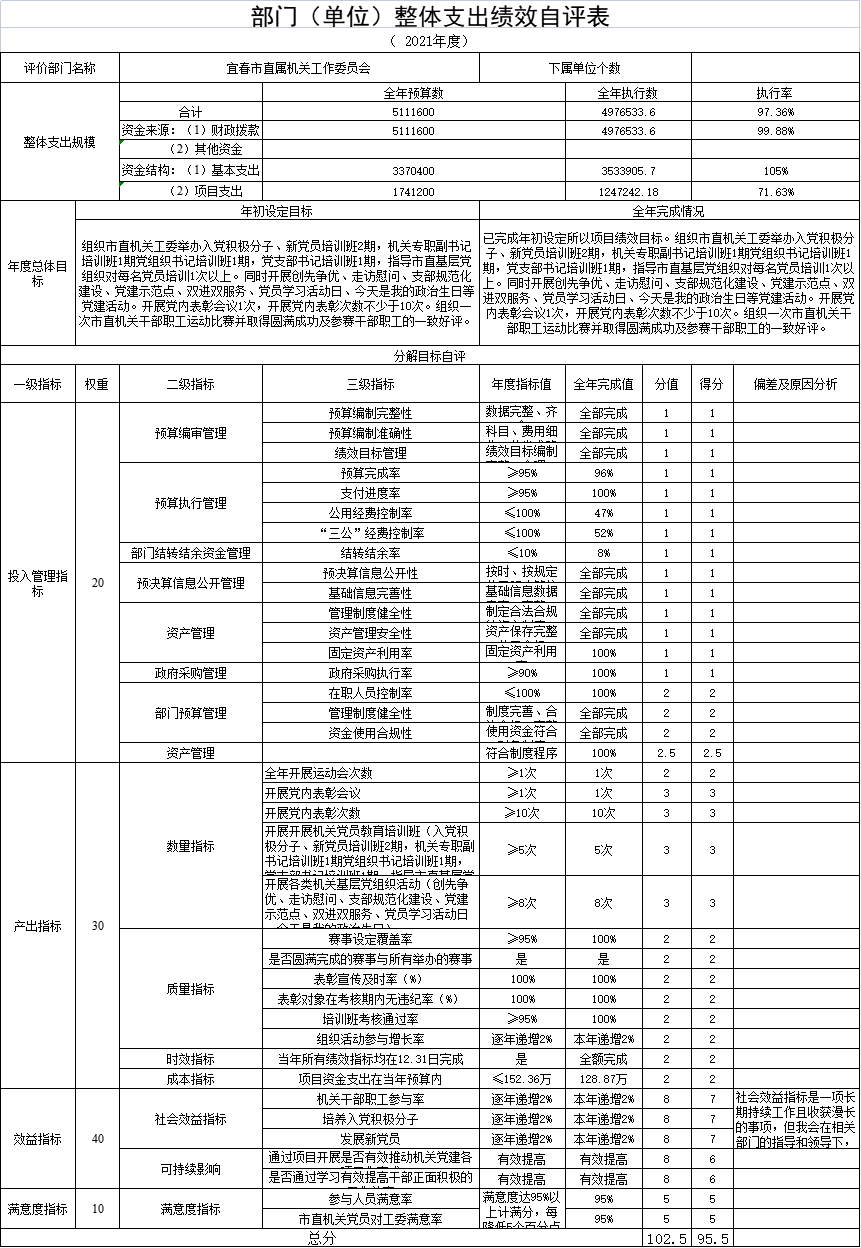 4、评价方法本绩效评价主要采用成本效益比较法、成本效益分析法、公众评判法。（二）绩效评价组织实施过程1、前期工作为做好2021年度部门整体支出绩效评价工作，进行了充分的前期准备工作，备好了绩效评价所需的文件材料，组织成立了由书记徐青山同志为组长的绩效评价小组，确定了绩效评价工作人员,制订了宜春市直属机关工作委员会2021年度部门整体支出绩效评价工作方案。2、组织实施绩效评价工作人员本着科学、严谨的态度组织实施部门整体支出的绩效评价工作。（1）收集基础数据。对照绩效评价项目，对部门整体支出实施情况进行逐一核实。（2）确定绩效评价指标体系。在准备阶段初步拟定的绩效评价指标体系的基础上，确定项目绩效评价的指标体系。3、分析评价对收集的资料进行审查核实，对项目执行前后的各项管理工作、项目投入与产出进行对比，分析项目执行后产生的经济、社会、生态效益和可持续影响等，总结项目经验，找出项目存在的问题，提出改进建议。（三）绩效评价整体结果概况评价小组通过收集单位数据和资料、实地核查、重点抽查及调查问卷等方式，对照评价方案的评价指标逐一进行评价、打分，评价总得分为95.5分，结论为“优秀”。四、部门整体支出绩效评价分析（一）投入情况分析1、绩效目标设定。符合“三定方案”赋予的职责，符合国家法律法规、宜春市委、市政府发展规划及本部门中长期实施规划和年度工作安排。绩效目标清晰明确，与年度部门预算相配备部门年度申报绩效目标项目资金额与部门项目预算资金总额的比率为100.00%。2、预算配置（1）在职人员控制率：核定编制18人，年末在职在编人员17人，在职人员控制率为94%。（2）项目安排率:本年项目安排金额174.12万元,部门预算总金额174.12万元,重点支出安排率100%。（二）预算执行情况分析（1）预算完成率：年初预算支出511.16万元，调整后预算支出464.28万元，实际执行464.28万元，预算完成率为100%。预算调整率为(511.16-464.28)/464.28×100%= 10.09%为加强预算管理，本部门制定了健全完整的资金管理办法、财务管理制度并基本得到了有效执行；资金的使用基本符合预算管理制度的规定；资产保存完整、使用合规；申报的绩效目标项目都纳入了绩效监控。（三）产出和效益情况分析（1）项目资金支出率：本年实际支出金额124.72万元，年初预算支出174.12万元，项目资金支出率为71.63%。（2）效益指标：较好的完成了2021年设立的绩效目标等。（3）社会公众及服务满意度：2021年度总体表现较好，经向服务对象和社会群众等问卷调查，满意度评价结果为优秀。五、部门（单位）整体支出绩效中存在问题及改进措施（一）存在的问题项目前期规划和资金及时到位率不足，项目资金的使用未设定相应的预算指标，使得项目资金制度没有明确标准。（二）、整改措施严格执行财经法规，规范会计核算行为。严格执行财务会计制度，进一步规范财务行为，加强单位内控制度的管理，并严格执行落实。通过本次绩效评价工作，补充和完善本中心绩效评价机制，进一步规范项目的管理和监督、资金的分配和使用，可以对今后其他项目以绩效评价的方式衡量项目的产出结果和效益目标起到积极作用，促进项目管理科学化。绩效评价结果可作为财政部门每年安排部门预算的重要依据，为预算编制提供参考，同时也可作为业务管理部门每年安排该项工作的参考。通过绩效评价结果了解单位财政资金使用状况，分析诊断单位内部管理问题，促进单位树立绩效意识、管理意识和责任意识。 （三）、其他需要说明的问题    无。六、绩效自评结果拟应用和公开情况本绩效评价完成后，绩效自评结果将在本部门网站上进行信息公开，接受社会监督。